ASIGNATURA DE DESARROLLO DE APLICACIONES DE REALIDAD AUMENTADADESARROLLO DE APLICACIONES DE REALIDAD AUMENTADAUNIDADES DE APRENDIZAJE DESARROLLO DE APLICACIONES DE REALIDAD AUMENTADAPROCESO DE EVALUACIÓNDESARROLLO DE APLICACIONES DE REALIDAD AUMENTADAPROCESO ENSEÑANZA APRENDIZAJEESPACIO FORMATIVODESARROLLO DE APLICACIONES DE REALIDAD AUMENTADAUNIDADES DE APRENDIZAJE DESARROLLO DE APLICACIONES DE REALIDAD AUMENTADAPROCESO DE EVALUACIÓNDESARROLLO DE APLICACIONES DE REALIDAD AUMENTADAPROCESO ENSEÑANZA APRENDIZAJEESPACIO FORMATIVODESARROLLO DE APLICACIONES DE REALIDAD AUMENTADAFUENTES BIBLIOGRÁFICASCIZG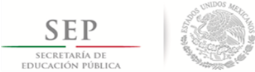 TÉCNICO SUPERIOR UNIVERSITARIO EN TECNOLOGÍAS DE LA INFORMACIÓN AREA ENTORNOS VIRTUALES Y NEGOCIOS DIGITALESEN COMPETENCIAS PROFESIONALES 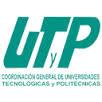 CompetenciasImplementar aplicaciones multiplataforma, digitales e interactivas, mediante software especializado en diseño y entornos virtuales, desarrollando contenidos multidimensionales, realidad virtual, realidad aumentada para contribuir a la comercialización de productos, servicios y a la optimización de los recursos de las organizaciones.CuatrimestreCuartoHoras Teóricas27Horas Prácticas63Horas Totales90Horas Totales por Semana Cuatrimestre6Objetivo de aprendizajeEl alumno desarrollará aplicaciones de realidad aumentada mediante la integración de elementos digitales para dispositivos móviles.Unidades de AprendizajeHorasHorasHorasUnidades de AprendizajeTeóricasPrácticasTotalesI. Fundamentos de Realidad Aumentada 51318II. Desarrollo de aplicaciones de Realidad Aumentada 225072Totales276390Unidad de aprendizajeI. Fundamentos de Realidad AumentadaHoras Teóricas5Horas Prácticas13Horas Totales18Objetivo de la Unidad de AprendizajeEl alumno determinará los requerimientos de hardware y software para desarrollar aplicaciones de RA de dispositivos móviles.TemasSaberSaber hacerSerConceptos de realidad aumentadaIdentificar el concepto de Realidad AumentadaDiferenciar entre realidad aumentada, realidad virtual y realidad mixta.Identificar los tipos de realidad aumentada:- AR con marcadores (reconocimiento)- AR sin marcadores (objetos tangibles)- AR basada en proyección- AR basada en superposición (geolocalización).Identificar los usos y aplicaciones de la realidad aumentada.Distinguir la relación de la tecnología de realidad Aumentada en las áreas de:- Turismo- Educación- Social- Marketing- Medicina/Salud- OtrasResponsabilidadOrganizadoAsertivoAnalíticoRespetuosoPropositivoCreativoHerramientas y tecnologías para realidad aumentadaDescribir los kits de desarrollo de software existentes de aplicaciones de realidad aumentada.Describir el entorno de desarrollo de software de realidad aumentada y sus herramientas.Identificar los tipos de herramientas: software propietario y libre.Identificar los dispositivos que se requieren en la realidad aumentada.Seleccionar las herramientas y tecnologías de realidad aumentada.ResponsabilidadOrganizadoAsertivoAnalíticoRespetuosoPropositivoCreativoResultado de aprendizajeSecuencia de aprendizajeInstrumentos y tipos de reactivosElabora un reporte de cada tipo de tecnología de realidad aumentada que contenga los siguientes requisitos:- Descripción de la tecnología.- Proceso de instalación.- Aplicaciones que usan la tecnología.- Tabla comparativa de las tecnologías seleccionadas.1. Identificar el concepto de realidad aumentada.2. Comprender los tipos de realidad aumentada.3. Comprender la usabilidad de las diferentes tecnologías de realidad aumentada.- Reporte técnico.- Lista cotejo.Métodos y técnicas de enseñanzaMedios y materiales didácticos- Discusión en grupo.- Mapas conceptuales.- Tareas de investigaciónPizarrón, plumones, computadora, internet, equipo multimedia, ejercicios prácticos, plataformas virtuales, entorno de desarrollo integrado.AulaLaboratorio / TallerEmpresaXUnidad de aprendizajeII. Desarrollo de aplicaciones de Realidad AumentadaHoras Teóricas22Horas Prácticas50Horas Totales72Objetivo de la Unidad de AprendizajeEl alumno desarrollará aplicaciones de RA para interactuar con objetos digitales en dispositivos móviles TemasSaberSaber hacerSerConfiguración del entornoDescribir el proceso de instalación de las herramientas y tecnologías de realidad aumentada.Realizar la instalación de las herramientas y tecnologías de realidad aumentada.ResponsabilidadOrganizadoAsertivoAnalíticoRespetuosoPropositivoCreativoRealidad aumentada con marcadoresDescribir los requisitos de diseño de marcadores y target de realidad aumentada:* Audiencia* Entorno* Número de marcadoresIdentificar el proceso de evaluación del marcador o target según su aplicabilidad:* Complejidad.  - Marcos  - Puntos  - Margen* Contraste.Identificar el proceso de rastreo (tracking) del marcador y target según su aplicabilidad:* Adquisición (conversión de la imagen)* Preprocesamiento* Detección* Identificación y decodificación* Cálculo de posiciónSeleccionar los marcadores del diseño de la realidad aumentadaEvaluar la usabilidad de marcadores y target.Programar el proceso de rastreo (tracking) de marcadores y target.ResponsabilidadOrganizadoAsertivoAnalíticoRespetuosoPropositivoCreativoRealidad aumentada sin marcadores (SLAM, localización y mapeado simultáneo)Describir el proceso de realidad aumentada determinando Audiencia/Cliente, Usabilidad y entorno con SLAM:- Posición/Geolocalización- Superficies/OrientaciónProgramar los elementos de realidad aumentada con SLAM:- Proximidad- Puntos de referenciaResponsabilidadOrganizadoAsertivoAnalíticoRespetuosoPropositivoCreativoIntegración de los elementos y objetos digitales.Describir el proceso de integración de los productos digitales de modelos 2D, 3D, audio, video y sus características: - Texturas - Materiales - Sombras - Luces - Posición - Tamaño - OrientaciónRealizar la integración de los productos digitales de texturas, materiales, sombras, luces, posición y tamaño.Adaptar el producto digital al marcador.ResponsabilidadOrganizadoAsertivoAnalíticoRespetuosoPropositivoCreativoInteracción RA (Realidad Aumentada)Identificar el proceso de interacción del contenido de objetos digitales: - Posición - Gestos (Gestures) - Superficie - LocalizaciónIdentificar las principales funciones de programación de acciones básicas.Identificar las principales funciones de programación avanzadas de RA.Programar la interacción con el contenido de la aplicación de realidad aumentada.ResponsabilidadOrganizadoAsertivoAnalíticoRespetuosoPropositivoCreativoDespliegue y publicación de la aplicaciónIdentificar el proceso de despliegue y publicación de la aplicación considerando los sistemas operativos de dispositivos móviles.Realizar el despliegue de la aplicación de dispositivos móviles.Realizar la publicación de apps de plataformas móviles.ResponsabilidadOrganizadoAsertivoAnalíticoRespetuosoPropositivoCreativoResultado de aprendizajeSecuencia de aprendizajeInstrumentos y tipos de reactivosElabora una aplicación móvil de realidad aumentada (RA) que incluya:- Estructura de una aplicación móvil (splash, pantalla de inicio, menú, acerca de, ayuda)- Reconocimiento de marcadores o SLAM.- Elementos multimedia (video, sonido, imagen 2D, modelo 3D).- Interacción - Publicación en dispositivos móviles.1. Identificar el proceso de instalación de las herramientas y tecnologías de realidad aumentada.2. Identificar los marcadores acorde a la audiencia, usabilidad y entorno.3. Identificar los elementos SLAM acorde a la audiencia, usabilidad y entorno.4. Identificar el proceso de integración e interacción de elementos digitales.5. Comprender el proceso del despliegue y publicación de la aplicación.- Ejercicios prácticos.- Listas de cotejo.Métodos y técnicas de enseñanzaMedios y materiales didácticos- Práctica demostrativa.- Prácticas en laboratorio.- Solución de problemas.Pizarrón, plumones, computadora, internet, equipo multimedia, ejercicios prácticos, plataformas virtuales, entorno de desarrollo integrado.AulaLaboratorio / TallerEmpresaXAutorAñoTítulo del DocumentoCiudadPaísEditorialD Schmalstieg                       Tobias HeollererJunio 2016                             ISBN-10: 0321883578
ISBN-13: 978-0321883575Augmented Reality: Principles and PracticeUSAAddison-Wesley ProfessionalJonathan Linowes                          Krystian BabilinskiOctubre 2017                         ISBN-10: 1787286436
ISBN-13: 978-1787286436Augmented Reality for DevelopersUSAPackt PublishingRoger FrozeNoviembre 2016                           ISBN-10: 1539919374
ISBN-13: 978-1539919377Augmented Reality For Beginners!: Principles & Practices for Augmented Reality & Virtual ComputersUSACreatespace Independent Publishing PlatformJesse GloverJulio 2018                      ISBN-10: 1788838769
ISBN-13: 978-1788838764Unity 2018 Augmented Reality Projects: Build four immersive and fun AR applications using ARKit, ARCore, and VuforiaUSAPackt PublishingSean Morey                    Assistant Professor English John TinnellSeptiembre 2017                      ISBN-10: 0134094239
ISBN-13: 978-0134094236Augmented Reality: Innovative Perspectives Across Art, Industry, and AcademiaUSAAddison-Wesley ProfessionalTimothy Jung                              M Claudia Tom Dieck2018                        ISBN-10: 3319640267
ISBN-13: 978-3319640266Augmented Reality and Virtual Reality: Empowering Human, Place and BusinessUSASpringerVirtual & Augmented Reality for DummiesJulio 2018                      ISBN-10: 1119481341
ISBN-13: 978-1119481348Virtual & Augmented Reality for DummiesUSAFor Dummies